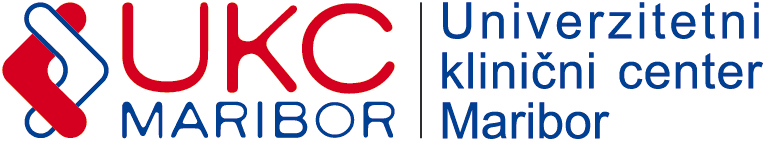 Številka: 422-E-PL-17-18DDatum: 19.10.2018POVPRAŠEVANJESpoštovani!Vabimo vas k oddaji ponudbe za:« SISTEM VARNOSTNEGA KOPIRANJA ZA OBDOBJE 6 MESECEV«.Predmet naročila za oddajo ponudbe je podrobneje specificiran v specifikaciji zahtev naročnika.Rok za sprejem ponudb: 23. 10. 2018 do 11.000 ure.Merilo za izbor: najnižja končna vrednost ponudbe v EUR brez DDV.Pri oblikovanju cene upoštevajte:Plačilo: 60 dni od prejema pravilno izstavljenega računa;dostava: UKC Maribor; popuste in rabate;davek na dodano vrednost (izkazati je potrebno stopnjo in znesek DDV);morebitne druge stroške.Ponudbo pošljite na e-poštna naslova:nabava@ukc-mb.sipeter.leskovar@ukc-mb.siSpecifikacija zahtev naročnika:Povpraševanje – sistem varnostnega kopiranjaV UKC MB se soočamo s težavo varnostnega kopiranja podatkov virtualnih strežnikov. Smo v fazi priprave trajne ureditve varnostnega kopiranja podatkov in tudi arhiviranja. V času do izvedbe implementacije pa potrebujemo začasno rešitev varnostnega kopiranja na drugo lokacijo. Kot najbolj primerno lokacijo smo izbrali oddelek onkologije, kjer je zagotovljen ustrezen prostor za postavitev NAS diskovnega sistema. Med oddelkom onkologije in primarnim podatkovnim centrom je zagotovljena single mode optična povezava s 6 paricami. V računalniškem prostoru oddelka onkologije je zagotovljeno hlajenje s klimatsko napravo in UPS sistemi za neprekinjeno napajanje računalniške opreme.V obstoječem okolju imamo 6 fizičnih strežnikov z virtualizacijsko platformo HyperV. HyperVplatforma teče na Windows Server 2012 R2 operacijskem sistemu. V rešitvi varnostnega kopiranja je potrebno zajeti 63 virtualnih strežnikov s skupno 45TB kapacitete. Operacijski sistemi virtualnih strežnikov so Windows in Linux različnih verzij. Ključne storitve oz. aplikacije so aktivni imenik, Medis aplikacijski strežniki, SQL podatkovna baza in Exchange strežniki.Izvajanje varnostnega kopiranja je predvideno preko ethernet okolja. Obstoječa centralna indostopovna stikala so stara in jih ni možno nadgraditi na 10Gb priključke. Zato se v sklopu rešitve zahtevata stikali preko katerih se bo vzpostavilo fizično ločeno omrežje namenjeno varnostnemu kopiranju podatkov. S tem se ne bi posegalo v obstoječe produkcijsko omrežje in ga dodatno obremenjevalo. 4 od 6 obstoječih strežnikov imajo na voljo 2-portne 10Gb SFP+ kartice, ki se bodo uporabile za omrežje varnostnega kopiranja. Ostala 2 strežnika se povežeta preko prostih 1GB RJ45 portov. Med oddelkom onkologije in centralnim podatkovnim centrom se mora zagotoviti vsaj 2 x 10Gb optična povezava (single mode).Naročnik bo celotno rešitev najel za obdobje 3 ali 6 mesecev z možnostjo podaljšanja v kolikor v tem obdobju še ne bo urejeno celovito varnostno kopiranje in arhiviranje na nivoju celotnega kliničnega centra.Za zagotovitev ustrezne rešitve mora ponudnik zagotoviti sledečo opremo: 1. NAS diskovni sistem - 1kos Uporabna kapaciteta vsaj 70TB Zagotovljeno mora biti vsaj RAID 5 (zaželjeno RAID 6) polje z dodatnim Hot spare    diskom Za povezavo v omrežje mora imeti vsaj 2 x 10Gb SFP+ priključke Podvojeni napajalniki V ohišje diskovnega sistema mora biti možno vgraditi vsaj 12 diskov z možnostjo    dodajanja dodatnih ohišij Diskovni sistem mora zagotavljati hitrosti branja do vsaj 1500Mb/s , hitrosti    zapisovanja do vsaj 1300Mb/s.2. Mrežna stikala – 2 kos Porti: vsaj 8 x 10Gb SFP+ in vsaj 24 x 1Gb RJ45 Stikalo mora imeti možnost konfiguracije preko konzole in web vmesnika Stikalo mora podpirati LACP z združevanjem do 8 povezav3. Dodatna mrežna oprema: Vključeni morajo biti naslednji moduli in kabli: Vsaj 4 x 10Gb LC LX SFP+ vmesnik za povezavo RC in onkologije Vsaj 4 x 10Gb SFP+ to SFP+ DAC priključni kabli dolžine min. 7m za    priključitev strežnikov Optični priključni kabli single mode s konektorji LC in dolžine vsaj 10m Vsi ostali priključni kabli za priključitev opreme4. Programska oprema: VEEAM Backup&amp;Replication Enterprise za vsaj 63 virtualnih strežnikov in vsaj 50TB    diskovne kapacitete5. Upravljanje in vzdrževanje proaktivno spremljanje in izvajanje nadzora varnostnega kopiranja mesečni pregled celotne rešitve z izdelavo poročila redno obveščanje naročnika o morebitnih težavah odpravljanje težav ponujene rešitveV ceno najema rešitve morajo biti vključene vse potrebne storitve za vzpostavitev sistemavarnostnega kopiranja. Naročnik za naveden projekt ne bo priznaval nobenih dodatnih stroškov. Po naših ocenah bo potrebno izvesti sledeče storitve:- implementacija stikal v podatkovnem centru (RC) in na oddelku Onkologije- vzpostavitev ločenega omrežja za izvajanje varnostnega kopiranja na oddelek Onkologije- povezava novega omrežja z obstoječim ethernet dostopom za potrebe dostopa do vseh      vključenih naprav- povezava obstoječih HyperV strežnikov v omrežje za varnostno kopiranje podatkov (6 strežnikov)- implementacija NAS diskovnega sistema na oddelku Onkologije- implementacija VEEAM Backup&amp;Replication centralne konzole (ustrezno Windows Server 2012 R2 licenco bo zagotovil naročnik)- vključitev obstoječih HyperV hostov (6 strežnikov)- definiranje backup politike skupaj z naročnikom- konfiguracija backup politike in nastavitev dnevnega varnostnega kopiranja na lokacijo Onkologije- potrditev pravilnosti delovanja skupaj z naročnikom- predaja v produkcijoPonudnik mora ponuditi celotno rešitev v mesečni najem in sicer:1. z vezavo naročnika za obdobje 3 mesece in možnostjo podaljšanja2. z vezavo naročnika za obdobje 6 mesecev in možnostjo podaljšanjaMorebitna dodatna vprašanja glede tehničnih zahtev pošljite na mail: ales.turk@ukc-mb.siSLUŽBA ZA NABAVO OPREME, MATERIALA IN STORITEVOddelek nabave nezdravstvenega materiala in storitevPeter Leskovar